Volgende liefhebbers winnen één of meerdere zak(ken) duivenvoederKWEEK EXCLUSIEF geschonken door deFirma VANROBAEYS uit REKKEM i.s.w.”DE AREND” REKKEM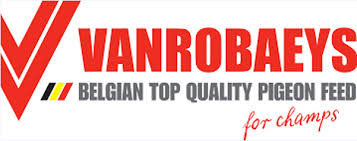 Deze gratisprijzen werden gewonnen op ARGENTON 22/06 en 24/08-BARCELONA 05/07-CHATEAUROUX 10/08 en 06/09-CLERMONT 22/06BERTHOLET Alexandre,RekkemBOURDEAUDHUI-BRACKE,Waregem (3)CAPART Pascal,MouscronCASTEUR Patrick,VichteCLAERHOUT Noël,WielsbekeCLICQUE Gino,WevelgemDEBACKER Chris,Beveren-Leie (2)DECABOOTER Luc,Harelbeke (2)DECUYPERE-THIBAUT,Ingooigem (2)DEKIMPE Gino,Bellegem (2)DE LAERE Luc,Anzegem (3)DELAERE Philippe,BissegemDENYS Erik,Beveren-LeieDEPAEPE-HEYDE,IzegemDETAVERNIER Kurt,Kortrijk (2)DUBRUL Dominique,Kuurne (2)EXPEEL Stephan,GullegemGELDHOF Berlaen,Wevelgem (2)GOEGEBEUR John,KortrijkGOETHALS Chris,MarkeHEYTENS Marc,MoorseleHok VANTHUYNE Marc,NokereHUYS Erik,BellegemLEFEVERE Chris,VichteMALFAIT Ivan,Beveren-Leie (2)MAROY Geert,Heestert (2)MESSIAEN Frans,Kooigem (2)MIGNAUW Nico,LauweMYLLE Jacques,ZonnebekeMYLLE Roger,Bellegem (3)NONCKELYNCK-VERRIEST,HerseauxPATTYN Freddy,MoorselePOLFLIET Albert,MarkeQUIDOUSSE Gino,Wevelgem (2)REYNAERT Willy,RekkemTeam BEYENS,VichteTRUYAERT André,Bellegem (2)VANCRAEYNEST-SOENEN,MoorseleVANDEMAELE Wilfried,Heule (3)VANGHELUWE Eddy,HarelbekeVANHAVERBEKE Rudy,RekkemVANNESTE Carl,BellegemVANRYCKEGHEM-MESTDAGH,Harelbeke (2)VANSTEENHUYSE-VANBRUAENE,Lauwe (2)VERCRUYSSE André en Thierry,Anzegem (3)VERHELLE Marnix,MarkeVERHEYE Rino,Aalbeke (2)VERSCHOOT Joël,Ingelmunster